Langar                   MENU                   MENU                   MENU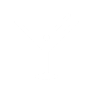 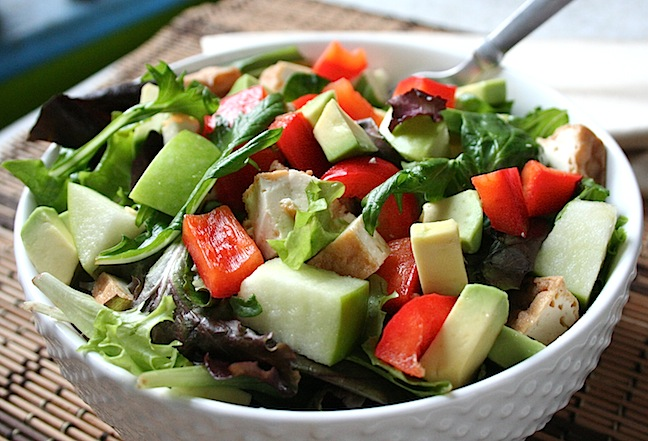 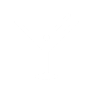 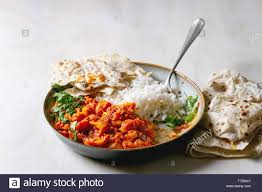 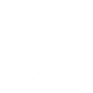 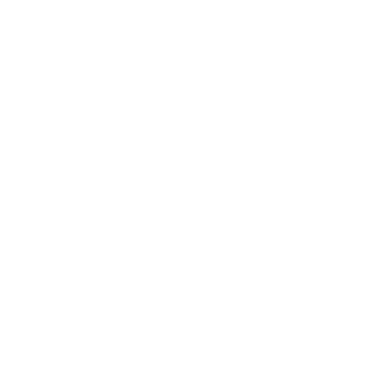 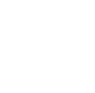 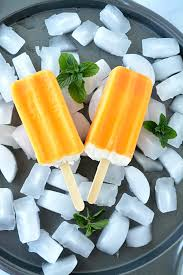 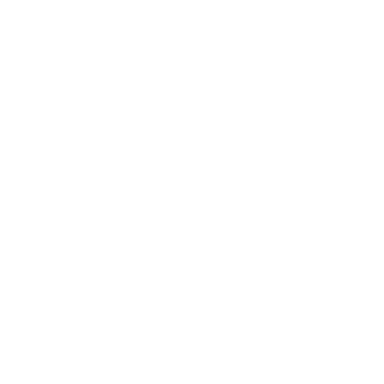 